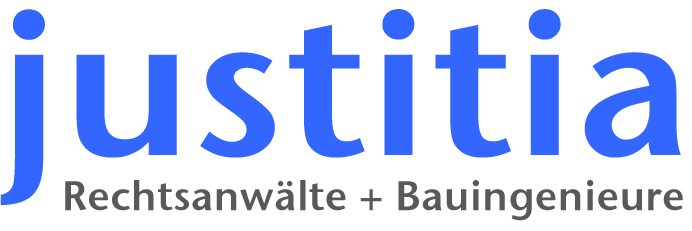 VOLLMACHT - POWER OF ATTORNEYjustitia PartGmbBRechtsanwälte Tillmann  Heene  HillesheimMozartstraße 18, 80336 MünchenDen RechtsanwältenThe Attorneys at Law        wird hiermit umfassende Vollmacht erteilt in Sachen :                                    are hereby granted full power of attorney regarding the following matters:  Geben Sie hier die Bezeichnung Ihres Falls an. Zum nächsten Feld mit "Tab-Taste"Geben Sie hier die Bezeichnung Ihres Falls an. Zum nächsten Feld mit "Tab-Taste"Geben Sie hier die Bezeichnung Ihres Falls an. Zum nächsten Feld mit "Tab-Taste"1. zur Prozessführung (u.a. nach §§ 81 ff. ZPO) einschließlich der Befugnis zur Erhebung und Zurücknahme von Widerklagen;1. to conduct litigation (acc. to §§ 81 et seq. ZPO) including the authority to file and withdraw counterclaims;2. zur Antragstellung in Scheidungs- und Scheidungsfolgesachen, zum Abschluss von Vereinbarungen über Scheidungsfolgen sowie zur Stellung von Anträgen auf Erteilung von Renten- und sonstigen Versorgungsauskünften;2. to file a divorce petition and a petition regarding ancillary consequential matters of a divorce, to conclude settlement of legal consequences of divorce, as well as to apply for information regarding pensions and other forms of provision or support;3. zur Vertretung und Verteidigung in Strafsachen und Bußgeldsachen (§§ 302, 374 StPO) einschließlich der Vorverfahren sowie (für den Fall der Abwesenheit) zur Vertretung nach § 411 II StPO, mit ausdrücklicher Ermächtigung auch nach §§ 233 I, 234 StPO sowie mit ausdrücklicher Ermächtigung zur Empfangnahme von Ladungen nach § 145 a II StPO, zur Stellung von Straf- und anderen nach der Strafprozessordnung zulässigen Anträgen und von Anträgen nach dem Gesetz über die Entschädigung für Strafverfolgungsmaßnahmen, insbesondere auch für das Betragsverfahren;3. to represent and defend in criminal cases and summary offences (§§ 302, 374 StPO) including preliminary proceedings and to represent (in case of absence) according to § 411 II StPO, when specifically authorized, also according to §§ 233 I, 234 StPO. Further, to receive summons according to § 145 a II StPO when specifically authorized, to initiate prosecution and to file other petitions that are permitted under the Code of Criminal Procedure; also to file petitions in accordance with the law governing compensation for prosecution, in particular as regards separate proceedings concerning the amount of a claim.4. zur Vertretung in sonstigen Verfahren und bei außergerichtlichen Tätigkeiten aller Art (insbesondere in Unfallsachen zur Geltendmachung von Ansprüchen gegen Schädiger, Fahrzeughalter und deren Versicherer).4. to represent in other proceedings and in all kinds of extrajudicial settlements (particularly in matters arising from accidents to assert claims against the damaging party, the registered users of motor vehicles and their insurers).Die Vollmacht gilt für alle Instanzen und erstreckt sich auch auf Neben- und Folgeverfahren aller Art (z. B. Arrest und einstweilige Verfügung, Kostenfestsetzungs-, Zwangsvollstreckungs-, Interventions-, Zwangsversteigerungs-, Zwangsverwaltungs- und Hinterlegungsverfahren sowie Konkurs- und Vergleichsverfahren über das Vermögen des Gegners). Sie umfasst insbesondere die Befugnis zur Abgabe und Entgegennahme einseitiger Willenserklärungen (z. B. Kündigungen), ferner Zustellungen zu bewirken und entgegenzunehmen, die Vollmacht ganz oder teilweise auf andere zu übertragen (Untervollmacht), Rechtsmittel einzulegen, zurückzunehmen oder auf sie zu verzichten, den Rechtsstreit oder außergerichtliche Verhandlungen durch Vergleich, Verzicht oder Anerkenntnis zu erledigen, Geld, Wertsachen und Urkunden, insbesondere auch den Streitgegenstand und die von dem Gegner, von der Justizkasse oder von sonstigen Stellen zu erstattenden Beträge entgegenzunehmen oder Akteneinsicht zu nehmen.Erfüllungsort für alle Ansprüche aus dem der Vollmacht zugrundeliegenden Rechtsverhältnis und Gerichtsstand ist der Ort der Kanzlei der Rechtsanwälte/Patentanwälte.Die Vollmacht gilt auch für einen Praxisvertreter (Treuhänder, Abwickler), solange sie diesem gegenüber nicht widerrufen wird.München, den      This power of attorney applies to all levels of the proceedings and covers also  all collateral and  ancillary proceedings (e.g. seizure and preliminary injunction, proceedings concerning the determination of costs, execution proceedings, intervention, compulsory auction ordered by the court, sequestration, as well as deposit proceedings, bankruptcy and arrangement proceedings concerning the opponent’s property). It comprises in particular authorization to act unilaterally (i.e. the external manifestation of intent), and to receive such declarations of intent (e.g. notices of termination); further to effect and accept service, to delegate power of attorney, either completely or partially (substitute power of attorney), to file or withdraw an appeal, or to waiver the right to appeal, to terminate the lawsuit or extrajudicial negotiations by settlement, renunciation or acknowledgement, to receive money, valuables and documents, in particular the object at issue and the costs to be reimbursed by the adversary, the court cashier or third parties or to inspect files.The place of performance and the legal venue for all claims arising from the legal relationship on which the Power of Attorney is based, is the location of the office of the Attorneys at Law/Patent Attorneys.This Power of Attorney also applies to a representative (trustee, liquidator) of the office of the Attorneys at Law/Patent Attorneys unless revoked....................................................................................................Ort/Place; Datum/DateUnterschrift/Signature(Bei Personen Namen und Vornamen voll ausschreiben; bei Firmen die eingetragene Firmenbezeichnung genau angeben. Keine Beglaubigung erforderlich.)(First names and surnames of individuals are to be written in full; corporate bodies shall sign in the form in which they are registered. No legalization required. 